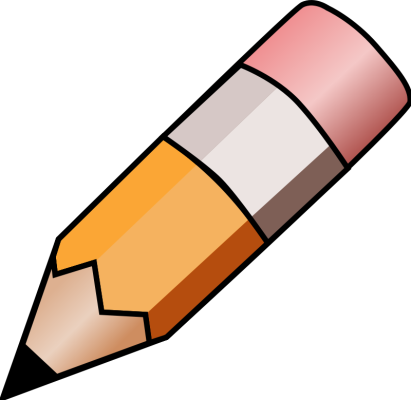 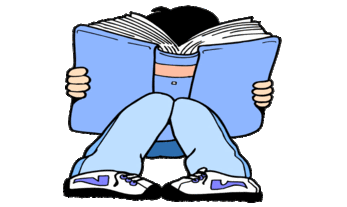 YEAR 5 HOME LEARNING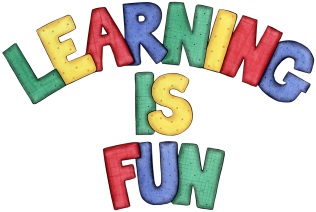 YEAR 5 HOME LEARNINGDate Set26/03/21Date Due31/03/21MathleticsPlease check mathletics.SpellingsSee blogReadingRecommended daily reading time:KS2 20 minutes.Home Learning ProjectThis term our topic is, ‘Where we live’. For your home learning, I would like you to research one of the counties/regions in the UK (not country) and create an informative poster on it. You could include famous tourist spots, food, history etc. This home learning is due Wednesday 31st March..GreekPlease go to Greek Class Blog for Greek Home LearningGreek Class - St Cyprian's Greek Orthodox Primary Academy